Dear candidate,I am delighted to introduce you to the Holy Family Catholic High School, a voluntary Academy within the Bishop Konstant Catholic Academy Trust. We are a genuinely inclusive, caring and aspirational school community where all students and staff are supported to reach their full potential.We relentlessly focus on working towards our mission:‘Together we step out in faith, knowing that Christ is with us and united as a holy family.We commit to ensure that each child realises their full potential, growing in wisdom and grace.Holy Family Catholic High School places Christ at the heart of everything we do and openly gives witness to the Catholic values of love, compassion, forgiveness and reconciliation in our daily work.’At Holy Family, we work in close partnership with all the schools in the Trust to ensure that the students and families we serve receive excellent levels of care and academic support. Our excellent curriculum offer supports our students to progress successfully onto the next stage of their education, training or employment. Our students achieve good academic outcomes. Attainment is on or above national average in key measures and is improving in all areas.Our students and staff come from different faith and non-faith backgrounds. We provide a ‘Catholic Character Education’ which promotes our key virtues and an understanding of the teachings of the Catholic Church. We are truly and proudly inclusive, with a strong reputation for supporting students with additional needs. As a Targeted Mainstream Provision in North Yorkshire for Communication and Interaction Needs, we enable students to access mainstream education, providing the care and nurturing environment they require to thrive.Our English department has a team of experienced specialists and currently comprises Head of Department; a whole school literacy lead; a part-time teacher (0.8) who also supports and develops our ITT trainees and our school SENDCO.This role is an exciting opportunity for an outstanding practitioner with experience of leading within an English department to further develop their leadership skills and play an integral role within our school. The successful candidate will contribute to school improvement at both school and Trust level and will also work alongside other English subject Leaders in the Trust to further develop and embed an outstanding ‘Trust-wide’ English curriculum provision.A leadership package will include nationally recognised training within a framework of support including individual coaching, an internship programme for senior leadership experience and expert subject support.If you would like any further information or an opportunity to visit the school or to speak to me or the current curriculum leader, please do not hesitate to get in touch.Yours sincerely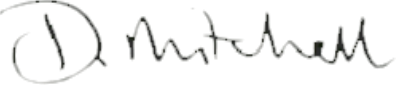 Mrs D MitchellHeadteacher